Lundi 6 avril 2020Chers parents et élèves,Bonjour. Voici les activités que je vous propose aujourd‘hui :-Trouver et écrire en attaché la date du jour  -Ranger les lettres de l’alphabet dans l’ordre : Utiliser la feuille des lettres de l’alphabet qui était à colorier vendredi dernier.   D’abord, découper les lettres en capitales d’imprimerie, les mélanger, les remettre dans l’ordre de l’alphabet.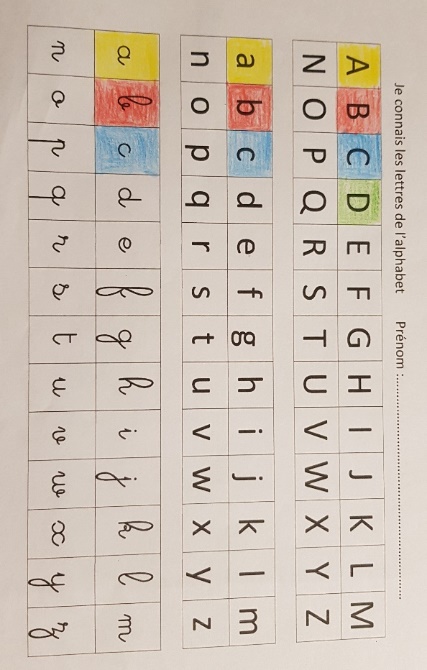 Même consigne pour les lettres en minuscules d’imprimerie (script), puis avec les lettres cursives.(A la fin de l’activité, merci de ranger les lettres séparément dans 3 pochettes plastique ou 3 enveloppes.)-Distinguer le son « a » dans les motsColler les images dans le tableau selon qu’on entende « a » dans le mot ou pas. Demandez à votre enfant :Est-ce que tu entends le son a dans le mot « papillon » ? oui. alors on le colle dans la colonne de gauche « j’entends a ». Etc   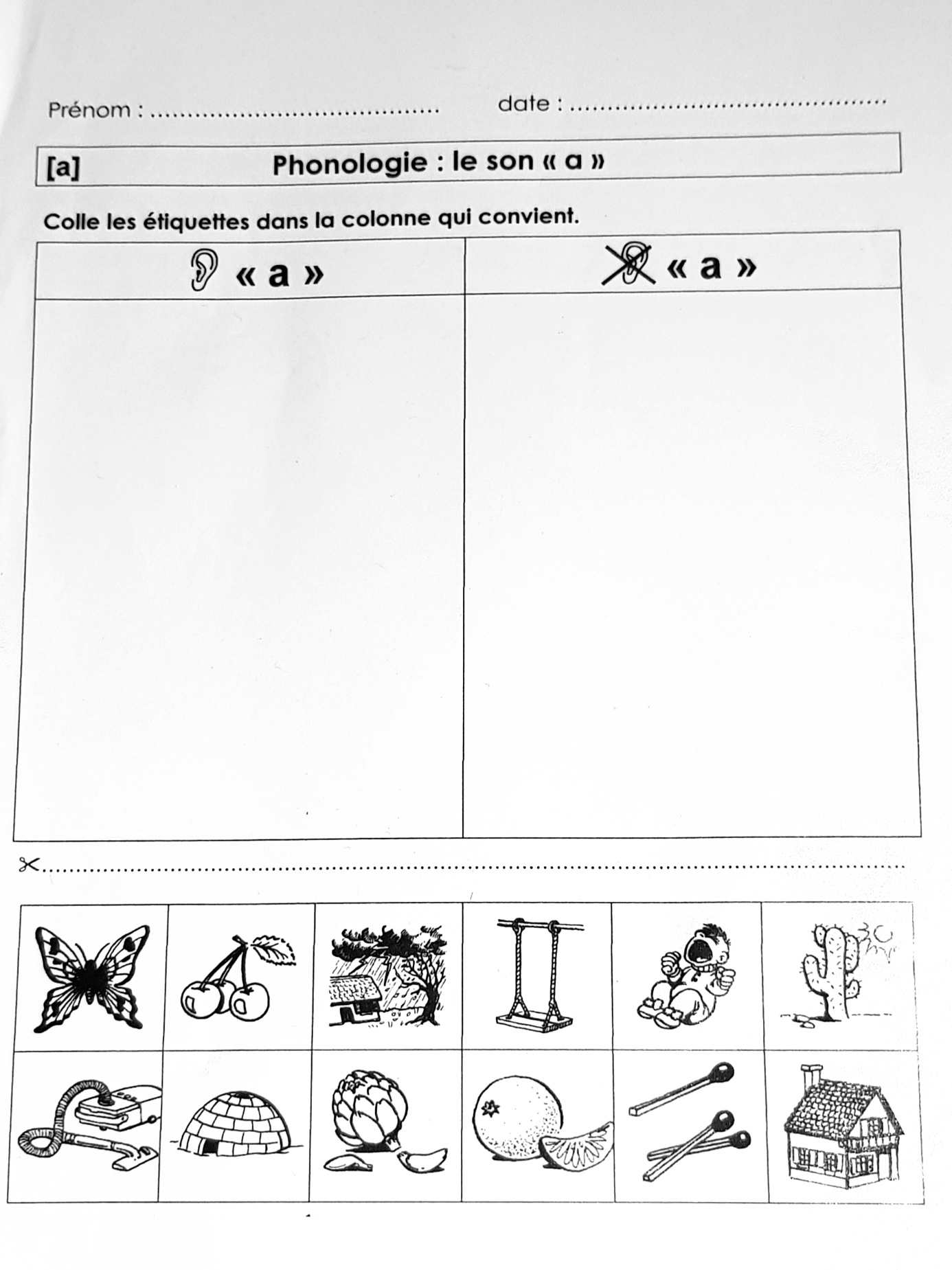 Vous pouvez faire cet exercice oralement, sans l’imprimer. En demandant pour chaque image : est ce que tu entends le son « a » dans le mot…papillon ?cerise ?orage? balançoire ?pleurs ?cactus ?aspirateur ?igloo ?Artichaut ?orange ?allumettes ? maison ? (OUI on entend le son a dans les mots : papillon, orage, balançoire, cactus, aspirateur, artichaut, allumette). A la fin vous pouvez demander à votre enfant de proposer des mots (de l’exercice et d’autres) dans lesquels on entend le son « a ».( ces exercices de phonologie aideront votre enfant en lecture à proposer l’écriture de mots )-Chanson de Pâques à écouter et chanter, répéter… avec le lien suivant :     https://youtu.be/4-oaY5nbQuoOu taper sur internet : chanson Versini Pâques est arrivéParoles : Pâques est arrivé(Refrain) Depuis ce matin Pâques est arrivéEt dans le jardin, Les œufs sont cachésAllons vite les chercherSous les herbes et les buissonsEt remplissons nos paniersEn chantant cette chansonIl n’y a pas que les œufsQue l’on trouve dans les fleursVoici à la queue leu leuDeux poules qui chantent en chœur !Dans le champ de pâquerettesUn lapin mignon tout pleinTout plein de jolies clochettesChante ce vieux refrainCordialement,                                                                      S Grondin   